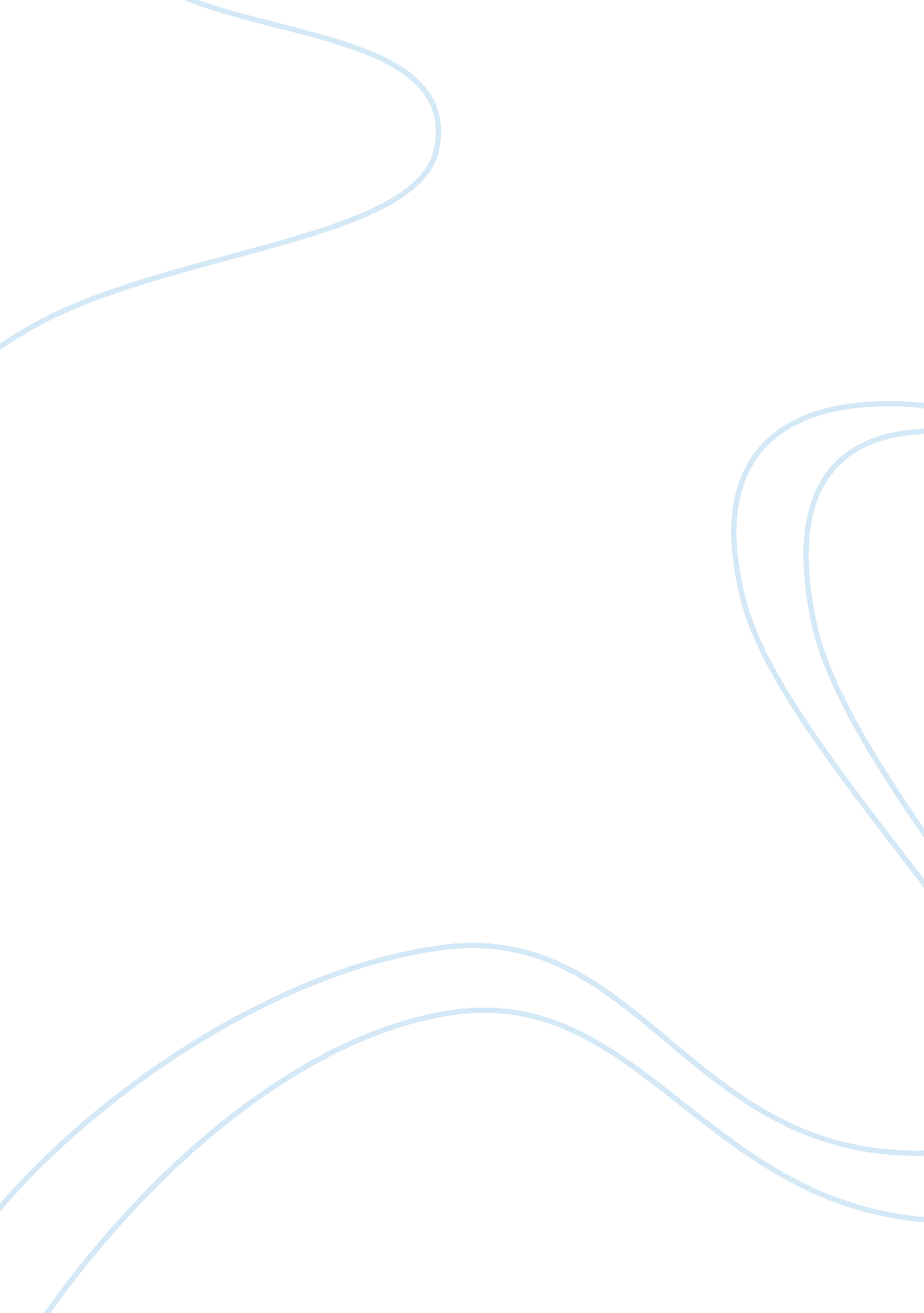 3 postives and negatives for declaring english the offical language of the us ess...Linguistics, Language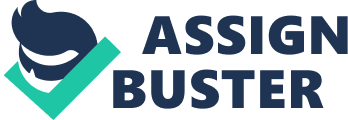 I believe that there are many positive aspects of declaring English the official language of the United States. First of all I believe it would help our government save money. Almost everyone you go especially in government offices any form you fill out or poster you read on the wall is in both English and Spanish. The government could easily save money by making English the official language, requiring that people who wish to become U. S. citizens learn to speak it, that way they would not have to spend so much money making sure that important forms and posters are printed in English and Spanish. This would also help to make sure that everyone in the U. S. could communicate with each other. Nothing is worse than going to a store or calling a home or business and not being able to speak to or understand someone. I also think that making English the official language of the U. S. would help people to get jobs. I can not tell you how many times Spanish only speaking immigrants came into my old job, at Energi Personnel, needing help to find jobs. It was extremely hard to communicate with them and to help them get a job considering that they only spoke Spanish. Employers want employees that they can easily communicate with, not ones that they have to go out of their way to figure out how to tell them to complete a simple task. Although there are many positive aspects of making English the official language of the U. S. there are also just as many negative aspects. The United States was founded as a country of freedom. Freedom of speech is one of our most important rights in this country. Many people believe that making English or any other language for that matter takes away that right. It would take away the individualism that people love so much in this country. Taking away individualism could also keep immigrants from coming to this country and could force many to leave and go back to where they came from. Affecting individualism in this way could also greatly affect the economy of the U. S. causing it to largely decrease. Making English the official language would also easily increase culture of victimization. Immigrants that are in this country now that do not speak English can say that it is the governments’ fault that they can not get jobs because they do not speak English. Someone would have to teach these people how to speak English, requiring non-English speaking citizens to attend some sort of a class. This intern would only cost the government more money to organize these classes. The decision to make English the official language of the U. S. would definitely affect business in America, politics, and education largely. Business in America could easily decline from this sort of a decision. If English were made the official language then for one it might be easier for businesses to hire employees because they would not have such a large necessity hire bi-lingual employees. Education would most definitely be affected because schools would have to create classes for those students who don’t already know English. Spanish classes may not be near as popular either because students would not have as great an interest in learning the language. Politics would be affected because the decision would greatly increase culture of victimization. For years after the decision there would be arguments about individuals’ rights, i. e. freedom of speech. Despite all of the negative aspects of making English the official language of the United States, I firmly believe that the positive out weighs the negative. Communicating is something that we all have to do everyday. When two people do not speak the same language it creates a large sometimes unavoidable conflict. Communication is one of the most important keys to a successful society. As our society grows and continues to adopt new languages we lose more and more ability to communicate with one another. This will in turn eventually take its toll on our society and could cause it do decline. The more languages we continue to adopt the faster the toll will be taken. I do believe that English should be made the official language if for no other reason that to be able to communicate with other citizen better and more feely. 